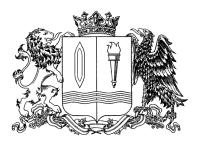 ПРАВИТЕЛЬСТВО ИВАНОВСКОЙ ОБЛАСТИПОСТАНОВЛЕНИЕПриложение к постановлению Правительства Ивановской области                                                                       от ___________ № __________ -пПриложение 2 к постановлению Правительства Ивановской областиот 03.09.2010 № 311-пП О Л О Ж Е Н И Е  о порядке организации и проведения торгов на право заключения договоров на установку и эксплуатацию рекламных конструкций на земельных участках, находящихся в собственности Ивановской области, за исключением земельных участков в границах полосы отвода автомобильных дорог общего пользования регионального и межмуниципального значения Ивановской области1. Общие положения1.1. Настоящее Положение определяет порядок организации и проведения торгов на право заключения договора на установку и эксплуатацию рекламной конструкции на земельных участках, находящихся в собственности Ивановской области, за исключением земельных участков в границах полосы отвода автомобильных дорог общего пользования регионального и межмуниципального значения Ивановской области (далее - земельные участки, находящиеся в собственности Ивановской области), условия участия в них (далее – Порядок).1.2. Торги проводятся в форме аукциона в электронной форме (далее – Аукцион).1.3. Организатором Аукциона является Департамент конкурсов и аукционов Ивановской области (далее - Организатор).1.4. Предметом Аукциона является право на заключение договора на установку и эксплуатацию рекламной конструкции на земельном участке, находящемся в собственности Ивановской области (далее - договор на установку и эксплуатацию рекламной конструкции).1.5. Начальная цена предмета Аукциона устанавливается из расчета не менее стоимости платы по договору на установку и эксплуатацию рекламной конструкции, рассчитанной в соответствии с порядком расчета размера платы по договору на установку и эксплуатацию рекламной конструкции, установленным Положением о заключении договоров на установку и эксплуатацию рекламных конструкций на земельных участках, находящихся в собственности Ивановской области, за исключением земельных участков в границах полосы отвода автомобильных дорог общего пользования регионального и межмуниципального значения Ивановской области, за срок действия договора, на который будет устанавливаться рекламная конструкция на указанном земельном участке.1.6. Организатор для проведения Аукциона привлекает оператора электронной площадки из числа операторов электронной площадки, перечень которых утвержден Правительством Российской Федерации в соответствии с Федеральным законом от 05.04.2013 № 44-ФЗ «О контрактной системе в сфере закупок товаров, работ, услуг для обеспечения государственных и муниципальных нужд» (далее - оператор электронной площадки).1.7. Аукцион должен быть организован не позднее 10 рабочих дней со дня поступления Организатору решения Департамента управления имуществом Ивановской области (далее – Департамент) о проведении Аукциона и документов, предусмотренных пунктом 3.2 настоящего Порядка.2. Требования к претендентам на участие в Аукционе2.1. Претендентами на участие в Аукционе (далее – претенденты) являются лица, приобретающие право на заключение договора на установку и эксплуатацию рекламной конструкции и подавшие заявку оператору электронной площадки на участие в Аукционе. Претендентами могут быть как юридические лица, так и физические лица, в том числе индивидуальные предприниматели.2.2. Претендент должен быть зарегистрирован на электронной площадке в порядке, установленном регламентом электронной площадки.2.3. Претенденты не допускаются к участию в следующих случаях:если они находятся в стадии ликвидации, реорганизации или в отношении них имеются решения арбитражного суда о признании претендента банкротом и об открытии конкурсного производства, приостановлена их деятельность в порядке, предусмотренном Кодексом Российской Федерации об административных правонарушениях;если не представлены (представлены не в полном объеме) документы, указанные в пункте 4.7 настоящего Порядка;если подано 2 и более заявки от одного претендента в отношении одного и того же лота при условии, что поданные ранее заявки на участие в аукционе претендентом не отозваны.3. Порядок подготовки и организации Аукциона3.1. Решение о проведении Аукциона принимает Департамент в форме распоряжения.3.2. В распоряжении Департамент определяет:1) форму проведения торгов;2) перечень лотов с указанием их номеров и технической характеристикой рекламных конструкций;3) начальную цену предмета Аукциона по каждому лоту;4) величину повышения цены предмета Аукциона («шаг Аукциона»).Одновременно с распоряжением Департамент направляет Организатору:проект договора на установку и эксплуатацию рекламной конструкции, в том числе платежные реквизиты для перечисления платы за право заключения договора на установку и эксплуатацию рекламной конструкции;техническое задание на право заключения договора на установку и эксплуатацию рекламной конструкции;информацию о земельном участке, на котором предполагается размещение рекламной конструкции, содержащуюся в Едином государственном реестре недвижимости.3.3. Организатор при подготовке и организации Аукциона осуществляет следующие функции:1) формирует постоянно действующую комиссию по проведению Аукциона, в состав которой включаются представители Организатора, Департамента, Департамента внутренней политики Ивановской области (далее - Комиссия);  утверждает ее состав и положение о Комиссии;2) разрабатывает и утверждает совместно с Департаментом аукционную документацию. Ответственность за полноту сведений, представленных Департаментом Организатору для разработки аукционной документации, несет Департамент;3) определяет место, даты начала и окончания приема заявок, место, дату и время определения участников Аукциона, место и срок подведения итогов Аукциона;4) размещает в соответствии с пунктом 4.1 настоящего Положения информацию о проведении Аукциона.	3.4. Аукционная документация в части перечня лотов и технических характеристик рекламных конструкций, описания предмета Аукциона, информации о земельном участке, на котором предполагается размещение рекламной конструкции, расчёта начальной цены предмета Аукциона, технического задания на право заключения договора на установку и эксплуатацию рекламной конструкции, проекта договора на установку и эксплуатацию рекламной конструкции, требований к участникам Аукциона, «шага» Аукцион, платежных реквизитов для перечисления платы за установку и размещение рекламной конструкции подлежит утверждению Департаментом.3.5. Аукционная документация в части порядка и сроков проведения Аукциона подлежит утверждению Организатором. 4. Порядок проведения Аукциона4.1. Извещение о проведении Аукциона, а также аукционная документация, в состав которой входит проект договора на установку и эксплуатацию рекламной конструкции, подлежит размещению на официальном сайте Российской Федерации для размещения информации о проведении Аукциона в информационно-телекоммуникационной сети Интернет (www.torgi.gov.ru) (далее - официальный сайт торгов), на электронной площадке, а также на официальном сайте Организатора. Извещение публикуется не менее чем за 30 дней до дня проведения Аукциона.4.2. При проведении Аукциона какие-либо переговоры Организатора и Департамента с претендентом не допускаются.Любой претендент вправе направить на адрес электронной площадки запрос о разъяснении положений аукционной документации. Оператор электронной площадки направляет запрос Организатору. В течение 2 рабочих дней со дня поступления от Оператора электронной площадки запроса Организатор размещает разъяснение положений аукционной документации с указанием предмета запроса, но без указания претендента, от которого поступил запрос, на официальном сайте торгов, на электронной площадке, на официальном сайте Организатора при условии, что указанный запрос поступил Организатору не позднее, чем за 5 календарных дней до дня окончания подачи заявок на участие в аукционе. В случае поступления запроса о разъяснении положений аукционной документации, предусмотренных в пункте 3.4. настоящего Порядка, Организатор направляет поступивший от оператора электронной площадки запрос в Департамент. Департамент рассматривает запрос и направляет Организатору разъяснение положений аукционной документации для размещения его на официальном сайте торгов, на электронной площадке, на официальном сайте Организатора в соответствии с абзацем 3 настоящего пункта.Разъяснение положений аукционной документации не должно изменять ее суть. Организатор по собственной инициативе или в соответствии с распоряжением Департамента принимает решение о внесении изменений в извещение о проведении Аукциона и (или) аукционную документацию не позднее, чем за 5 дней до даты окончания подачи заявок на участие в электронном аукционе. В течение 1 рабочего дня с даты принятия указанного решения указанные изменения размещаются Организатором на официальном сайте торгов, на электронной площадке, на официальном сайте Организатора. При этом срок подачи заявок на участие в Аукционе должен быть продлен таким образом, чтобы с даты размещения изменений, внесенных в извещение о проведении электронного аукциона, до даты окончания подачи заявок на участие в аукционе он составлял не менее 15 дней. 4.3. Департамент вправе принять решения об отказе от проведения аукциона и о принятом решении уведомить Организатора в день его принятия. Решение об отказе от проведения Аукциона может быть принято в любое время, но не позднее, чем за 3 дня до даты его проведения.Извещение об отказе от проведения Аукциона размещается на официальном сайте торгов, на электронной площадке, на официальном сайте Организатора в течение 1 рабочего дня с даты принятия решения об отказе от проведения Аукциона.В случае отказа от проведения Аукциона оператор электронной площадки в установленные регламентом электронной площадки сроки возвращает претендентам заявки на участие в аукционе.4.4. Аукцион проводится на электронной площадке в соответствии с регламентом электронной площадки.4.5. Претендент несет все расходы, связанные с подготовкой и подачей заявки на участие в аукционе. Организатор не имеет обязательств по расходам, связанным с подготовкой и подачей заявки на участие в аукционе.4.6. Извещение о проведении Аукциона должно содержать следующие сведения:наименование Организатора, его местонахождение, почтовый адрес, адрес электронной почты и номера контактных телефонов должностных лиц Организатора;наименование Департамента, его местонахождение, почтовый адрес, адрес электронной почты и номера контактных телефонов должностных лиц;указание на форму торгов - Аукцион, порядок его проведения, в том числе определение лица, выигравшего Аукцион;предмет аукциона;адрес электронной площадки, на которой проводится Аукцион;место, дата и время начала и окончания подачи заявок на участие в аукционе;адрес официального сайта торгов и адрес официального сайта Организатора, на которых размещаются извещение о проведении аукциона и аукционной документации;дата и время проведения аукциона;начальная (минимальная) цена предмета аукциона, срок действия договора;шаг электронного аукциона;место расположения, тип и вид рекламной конструкции (или технические характеристики рекламной конструкции);платежные реквизиты для перечисления платы за установку иразмещение рекламной конструкции;срок, в течение которого может быть принято решение об отказе от проведения Аукциона.4.7. Для участия в Аукционе претендент на участие в аукционе в соответствии с регламентом электронной площадки проходит регистрацию на электронной площадке и направляет оператору электронной площадки следующие документы в электронном виде:заявку на участие в Аукционе по форме, установленной оператором электронной площадки;выписка из Единого государственного реестра юридических лиц, полученная не ранее чем за один месяц до даты начала срока подачи заявок на участие в аукционе (для юридических лиц);копия паспорта (для физических лиц);выписка из Единого государственного реестра индивидуальных предпринимателей, полученная не ранее чем за один месяц до даты начала срока подачи заявок на участие в аукционе (для индивидуальных предпринимателей);копии учредительных документов претендента (с учетом внесения изменений в указанные документы на момент подачи заявки на участие в аукционе) (для юридических лиц);решение об одобрении или о совершении крупной сделки либо копия указанного решения в случае, если требование о необходимости наличия указанного решения для совершения крупной сделки установлено законодательством Российской Федерации, учредительными документами юридического лица и если для претендента на участие в аукционе заключение договора на установку и эксплуатацию рекламной конструкции являются крупной сделкой;документы, подтверждающие полномочия лица действовать от имени претендента на участие в аукционе, - в случае представления документов представителем претендента;декларацию об отсутствии решения о ликвидации, реорганизации претендента (юридического лица), об отсутствии решения арбитражного суда о признании претендента (юридического лица, индивидуального предпринимателя) банкротом и об открытии конкурсного производства, об отсутствии решения о приостановлении деятельности претендента в порядке, предусмотренном Кодексом Российской Федерации об административных правонарушениях, подписанную лицом, полномочным действовать от имени претендента.4.8. Оператор электронной площадки осуществляет полномочия по проведению аукциона на электронной площадке в соответствии с регламентом электронной площадки.4.9. Рассмотрение заявок на участие в аукционе и определение участников аукциона осуществляется Комиссией.Срок рассмотрения заявок на участие в аукционе не может превышать 10 дней с даты окончания срока подачи заявок на участие в аукционе.По результатам рассмотрения заявок на участие в аукционе Комиссия принимает решение о допуске претендентов к участию и признании их участниками аукциона или об отказе в допуске претендентов к участию в аукционе по основаниям, указанным в пункте 2.3 настоящего Порядка, которое оформляется протоколом рассмотрения заявок на участие в аукционе. Протокол подписывается всеми присутствующими членами Комиссии и в срок не позднее рабочего дня, следующего за днем окончания рассмотрения заявок на участие в аукционе, размещается Организатором на официальном сайте торгов, на электронной площадке, на официальном сайте Организатора.Подача предложений о цене предмета аукциона проводится в день и время, указанные в извещении о проведении аукциона. Дата подачи предложений о цене предмета аукциона может быть установлена не позднее 3 рабочих дней со дня принятия решения о допуске претендентов к участию в аукционе и признании их участниками аукциона. Подача предложений о цене предмета аукциона не проводится в случаях, если:на участие в аукционе не подано ни одной заявки на участие в аукционе, принята только одна заявка на участие в аукционе;в результате рассмотрения заявок на участие в аукционе все заявки на участие в аукционе отклонены;в результате рассмотрения заявок на участие в аукционе участником аукциона признан только один претендент на участие в аукционе.Предложением о цене предмета аукциона признается подписанное электронной подписью участника аукциона предложение о цене предмета аукциона.Подача предложений о цене предмета аукциона возможна в течение установленного регламентом электронной площадки временного интервала. Победителем Аукциона признается участник, предложивший наиболее высокую цену за право заключения договора на установку и эксплуатацию рекламных конструкций.Протокол об итогах Аукциона должен содержать фамилию, имя, отчество (при наличии) или наименование юридического лица – победителя Аукциона, цену, предложенную победителем Аукциона, и подписывается всеми присутствующими членами комиссии. Протокол об итогах Аукциона размещается на официальном сайте торгов, официальном сайте Организатора, электронной площадке не позднее 1 рабочего дня, следующего за днем окончания подведения итогов аукциона.Протокол об итогах аукциона является основанием для заключения договора с победителем аукциона.4.10. Аукцион является несостоявшимся, если на аукцион не подано ни одной заявки на участие в аукционе или если по результатам рассмотрения заявок на участие в аукционе принято решение об отказе в допуске к участию в аукционе всем претендентам, подавшим заявки на участие в аукционе.В случае принятия решения о допуске к участию в аукционе только одного претендента, в том числе единственно подавшего заявку на участие в аукционе, аукцион признаётся не состоявшимся, а договор заключается с единственным участником электронного аукциона по начальной цене предмета аукциона.5. Подведение результатов Аукциона и заключение договоров5.1. По результатам проведения Аукциона, в целях заключения с победителем Аукциона или единственным участником Аукциона договора на установку и эксплуатацию рекламной конструкции, экземпляр протокола об итогах Аукциона и документы, представленные победителем Аукциона или единственным участником Аукциона на участие в Аукционе, передаются Организатором представителю Департамента, входящему в состав Комиссии, в течение 3 рабочих дней со дня официального опубликования протокола об итогах Аукциона.5.2. Департамент либо правообладатель земельного участка (если земельный участок, находящийся в собственности Ивановской области, предоставлен в пользование (в том числе на вещном праве)) и победитель Аукциона или единственный участник Аукциона обязаны в течение 20 дней после завершения Аукциона и размещения протокола об итогах аукциона заключить договор на установку и эксплуатацию рекламной конструкции.Договор на установку и эксплуатацию рекламной конструкции заключается в простой письменной форме.5.3. Победитель Аукциона или единственный участник Аукциона обязан произвести плату за право заключения договора на установку и эксплуатацию рекламной конструкции в течение 7 календарных дней со дня подписания договора на установку и эксплуатацию рекламной конструкции.5.4. Аукцион, проведенный с нарушением правил, установленных законодательством Российской Федерации, может быть признан судом недействительными по иску заинтересованного лица.5.5. В случае уклонения победителя Аукциона или единственного участника Аукциона от заключения договора на установку и эксплуатацию рекламной конструкции Департамент вправе обратиться в суд с требованием о возмещении убытков, причиненных уклонением от его заключения.от _______________ № _______-пг. ИвановоО внесении изменений в некоторые постановленияПравительства Ивановской областиВ соответствии с Федеральными законами от 08.11.2007 № 257-ФЗ «Об автомобильных дорогах и о дорожной деятельности в Российской Федерации и о внесении изменений в отдельные законодательные акты Российской Федерации», от 13.03.2006 № 38-ФЗ «О рекламе», Законом Ивановской области от 07.07.2017 № 62-ОЗ «Об управлении и распоряжении земельными участками, находящимися в собственности Ивановской области» в целях приведения в соответствие с законодательством Российской Федерации Правительство Ивановской области 
п о с т а н о в л я е т:1. Внести в постановление Правительства Ивановской области 
от 03.09.2010 № 311-п «О заключении договоров на установку и эксплуатацию рекламных конструкций на земельных участках, находящихся в собственности Ивановской области» следующие изменения:1.1. В наименовании после слов «Ивановской области» дополнить словами «, за исключением земельных участков в границах полосы отвода автомобильных дорог общего пользования регионального и межмуниципального значения Ивановской области».1.2. В преамбуле слова «от 24.02.2009 № 21-ОЗ «О порядке управления и распоряжения земельными участками, находящимися в государственной собственности Ивановской области» заменить словами «от 07.07.2017 
№ 62-ОЗ «Об управлении и распоряжении земельными участками, находящимися в собственности Ивановской области».1.3. В пункте 1 после слов «в собственности Ивановской области» дополнить словами «, за исключением земельных участков в границах полосы отвода автомобильных дорог общего пользования регионального и межмуниципального значения Ивановской области».1.4. Пункт 2 изложить в следующей редакции:«2. Утвердить Положение о порядке организации и проведения торгов на право заключения договоров на установку и эксплуатацию рекламных конструкций на земельных участках, находящихся в собственности Ивановской области, за исключением земельных участков в границах полосы отвода автомобильных дорог общего пользования регионального и межмуниципального значения Ивановской области (приложение 2).».1.5. В пункте 4 слова «первого заместителя Председателя Правительства Конькова П.А.» заменить словами «заместителя Председателя Правительства Ивановской области Ю.В. Васильеву».  1.6. В приложении к постановлению:1.6.1. В наименовании после слов «в собственности Ивановской области» дополнить словами «, за исключением земельных участков в границах полосы отвода автомобильных дорог общего пользования регионального и межмуниципального значения Ивановской области».1.6.2. В абзаце первом раздела 1 после слов «в собственности Ивановской области» дополнить словами «, за исключением земельных участков в границах полосы отвода автомобильных дорог общего пользования регионального и межмуниципального значения Ивановской области (далее – земельные участки, находящиеся в собственности Ивановской области)».1.6.3. В разделе 2:1.6.3.1. Пункт 2.1 изложить в следующей редакции:«2.1. Заявитель подает в Департамент заявление на установку и эксплуатацию рекламной конструкции на земельном участке, находящемся в собственности Ивановской области. Заявление должно содержать:фамилию, имя, отчество (при наличии), место жительства заявителя и реквизиты документа, удостоверяющего личность заявителя (для физического лица);наименование и место нахождения заявителя (для юридического лица), а также государственный регистрационный номер записи о государственной регистрации юридического лица в едином государственном реестре юридических лиц, идентификационный номер налогоплательщика;кадастровый номер земельного участка, а также предполагаемый срок (предельный срок 10 лет), на который будет устанавливаться рекламная конструкция на указанном земельном участке;почтовый адрес (адрес электронной почты), номер телефона для обратной связи.К заявлению прилагаются следующие документы:копия документа, удостоверяющего личность заявителя - физического лица, а в случае обращения представителя юридического или физического лица – копия документа, подтверждающего полномочия представителя юридического или физического лица в соответствии с законодательством Российской Федерации;копия устава (в случае обращения с заявлением юридического лица);схема расположения рекламной конструкции на земельном участке, подготовленная на основе сведений, содержащихся в Едином государственном реестре недвижимости о земельном участке;эскиз отдельно стоящей рекламной конструкции;если земельный участок, находящийся в собственности Ивановской области, предоставлен в пользование (в том числе на вещном праве), согласие правообладателя такого земельного участка в письменной форме на размещение рекламной конструкции, если заявитель не является правообладателем такого земельного участка».1.6.3.2. Пункт 2.2 изложить в следующей редакции:«2.2. Департамент регистрирует поступившее заявление с документами, указанными в пункте 2.1 настоящего Положения (далее – заявление) в течение 3 дней с даты их поступления в Департамент. Основаниями для возврата заявителю поступившего заявления являются:1) заявление и приложенные к нему документы не соответствуют требованиям, установленным пунктом 2.1 настоящего Положения;2) заявление подано в иной уполномоченный орган.Департамент в течение 10 дней с даты регистрации заявления возвращает его заявителю вместе с приложенными к нему документами при наличии оснований, предусмотренных настоящим пунктом 2.2, с указанием причины возврата.При соответствии заявления и приложенных к нему документов требованиям, установленным пунктом 2.1 настоящего Положения  Департамент не позднее 7 дней с даты регистрации заявления запрашивает в порядке межведомственного информационного взаимодействия в органах местного самоуправления муниципальных районов или городских округов Ивановской области информацию о наличии или отсутствии в утвержденной в соответствии с частью 5.8 статьи 19 Федерального закона от 13.03.2006 
№ 38-ФЗ «О рекламе» (далее - Федеральный закон о рекламе) схеме размещения рекламных конструкций на земельных участках независимо от форм собственности, а также на зданиях или ином недвижимом имуществе, находящихся в собственности Ивановской области или муниципальной собственности (далее – утвержденная схема), места размещения рекламной конструкции, указанного в заявлении. В срок не позднее 5 рабочих дней с даты получения запроса органы местного самоуправления муниципальных районов или городских округов предоставляют в Департамент соответствующую информацию. На основании информации, полученной от органов местного самоуправления муниципальных районов или городских округов Ивановской области, Департамент в срок не позднее 3 рабочих дней принимает решение в форме распоряжения Департамента о проведении торгов на право заключения договоров на установку и эксплуатацию рекламных конструкций на земельных участках, находящихся в собственности Ивановской области, за исключением земельных участков в границах полосы отвода автомобильных дорог общего пользования регионального и межмуниципального значения Ивановской области (далее –торги) и направляет его не позднее 1 рабочего дня со дня принятия в Департамент конкурсов и аукционов Ивановской области (далее – Организатор) с документами, предусмотренными пунктом 3.2 Положения о торгах. В случае отсутствия в утвержденной схеме места размещения рекламной конструкции, в отношении которой заявителем подано заявление, Департамент в срок не позднее 30 дней с даты регистрации заявления направляет заявителю мотивированный отказ в проведении торгов.Торги проводятся Организатором только в отношении рекламных конструкций, указанных в утвержденных схемах.Начальная цена предмета Аукциона устанавливается из расчета не менее стоимости платы по договору на установку и эксплуатацию рекламной конструкции, рассчитанной в соответствии с разделом 3 настоящего Порядка, на заявленный период размещения рекламной конструкции.Договор на установку и эксплуатацию рекламной конструкции заключается Департаментом или, если земельный участок, находящийся в собственности Ивановской области, предоставлен в пользование (в том числе на вещном праве), правообладателем такого земельного участка по результатам торгов на основании протокола Организатора об итогах торгов в срок, указанный пунктом 5.2 Положения о торгах. Размещение рекламной конструкции на земельном участке, находящемся в собственности Ивановской области, осуществляется на основании договора на установку и эксплуатацию рекламной конструкции при наличии разрешения на установку и эксплуатацию рекламной конструкции, выдаваемого в соответствии с требованиями части 9 статьи 19 Федерального закона от 13.03.2006 № 38-ФЗ «О рекламе».». 1.6.3.3. Пункт 2.3 признать утратившим силу.1.7. Приложение 2 изложить в новой редакции согласно приложению к настоящему постановлению.2. Внести в постановление Правительства Ивановской области 
от 19.12.2014 № 562-п «Об утверждении Положения о Департаменте дорожного хозяйства и транспорта Ивановской области и признании утратившими силу некоторых постановлений Правительства Ивановской области» изменение, дополнив раздел 3 приложения к постановлению пунктом 3.35.1 следующего содержания:«3.35.1. Заключение договора на установку и эксплуатацию рекламных конструкций в границах полосы отвода автомобильных дорог общего пользования регионального и межмуниципального значения Ивановской области на земельных участках, находящихся в собственности Ивановской области и предоставленных Департаменту в постоянное (бессрочное) пользование.».3. Внести в постановление Правительства Ивановской области 
от 08.02.2013 № 31-п «Об утверждении Положения о Департаменте управления имуществом Ивановской области» следующие изменения:В разделе 3 приложения к постановлению:3.1. В пункте 3.85.2 слова «от 05.05.2015 № 1738-р» заменить словами «17.04.2019 № 768-р».3.2. Пункт 3.88 изложить в следующей редакции:«3.88. Заключение договоров на установку и эксплуатацию рекламных конструкций на земельных участках, находящихся в собственности Ивановской области, за исключением земельных участков в границах полосы отвода автомобильных дорог общего пользования регионального и межмуниципального значения Ивановской области и предоставленных Департаменту дорожного хозяйства и транспорта Ивановской области в постоянное (бессрочное) пользование.».3.3. Дополнить пунктом 3.89 в следующей редакции:«3.89. Осуществляет иные полномочия, отнесенные к ведению Департамента нормативными правовыми актами Ивановской области.».3.4. В пункте 5.3.2 слова «федеральным законодательством» заменить словами «законодательством Российской Федерации».ГубернаторИвановской области   С.С. Воскресенский